Ditton Lodge Primary School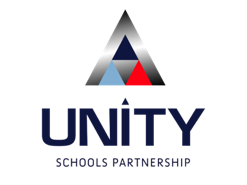 Weekly teachingEnglish = Success for AllMaths = Abacus Active LearnPSHE and SMSC = Cambridgeshire PSHE CurriculumP.E. = Cambridgeshire PE CurriculumLanguages = UNITY (Yr5 and 6), Rigolo (Yr3 and 4)Blocked teaching:Art and Design = KAPOWComputing = KAPOWDesign and Technology = KAPOWGeography = UNITY/ Curriculum VisionsHistory = UNITY/ Curriculum VisionsScience = UNITY/ Snap ScienceMusic = KAPOW1 afternoon (1hour 50 mins)  = 2 sessions
Curriculum Map					Year 1	 					2019- 2020Curriculum Map					Year 2						2019- 2020Curriculum Map					Year 3						2019 - 2020Curriculum Map				Year 4				2019 - 2020Curriculum Map	 				Year 5					2019 - 2020Curriculum Map					Year 6					2019 - 2020BLANKS – do not deleteCurriculum Map	 Blank				Year 3						2019 - 2020Curriculum Map	 Blank				Year 3						2020 - 2021Spring 2020Spring 2020Summer 2020Summer 20208/1Science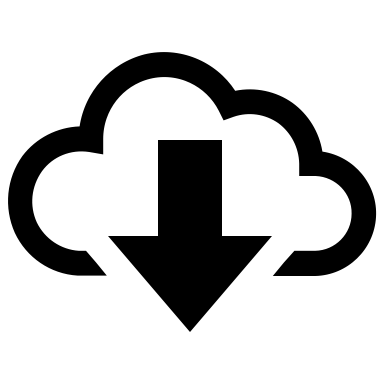        Introduce Animals including humans (Y1)12 sessions20/4Science      Introduce Materials (Y1)12 sessions13/1Science       Introduce Animals including humans (Y1)12 sessions27/4Science      Introduce Materials (Y1)12 sessions20/1Art & Design       Introduce Formal elements of art: Shape, line and colour 6 sessions4/5       Art & Design       Introduce Sculpture and Collage6 sessions27/1History     Introduce Lives of significant individuals12 sessions11/5Computing       Introduction to Data6 sessions3/2History     Introduce Lives of significant individuals12 sessions18/5ScienceRevisit and retrieve Plants, 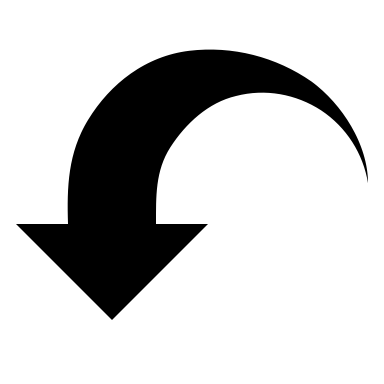 Animals including Humans6 sessions10/2ComputingRevisit e-safety       Introduce Programming6 sessions25/5Half term17/2Half term1/5GeographyRevisit: locate countries /continents2 sessions      Introduce: location of hot and cold climates in relation to the Equator10 sessions24/2Science              Introduce Plants Y112 sessions8/6GeographyRevisit: locate countries /continents2 sessions      Introduce: location of hot and cold climates in relation to the Equator10 sessions2/3Science              Introduce Plants Y112 sessions15/6HistoryRevisit changes within living memory6 sessions9/3GeographyIntroduce name / locate UK and countries / capital cities (Enhanced provision) 6 sessions Art & Design22/6ScienceRevisit and retrieve Materials2 sessions9/3GeographyIntroduce name / locate UK and countries / capital cities (Enhanced provision) 6 sessions Art & Design22/6ComputingRevisit programming        Introduce Debugging and sequencing. 4 sessions16/3ScienceRevisit and retrieve Animals including Humans6 sessions29/6Design and Technology       Introduce mechanismsWheels and axles6 sessions23/3MusicFairy talesIntroduce Timbre and rhythmic patterns6/7Art & Design        Introduce landscapes and different media6 sessions30/3Geography        Introduce Name / locate countries and continents (Enhanced provision) 6 sessions13/7Ditton Lodge Wow weekEaster breakEaster breakSummer breakSummer breakEaster breakEaster breakSummer breakSummer breakEaster breakEaster breakSummer breakSummer breakEaster breakEaster breakSummer breakSummer breakEaster breakEaster breakSummer breakSummer breakEaster breakEaster breakSummer breakSummer breakSpring 2020Spring 2020Summer 2020Summer 20208/1Art and Design       Introduce Formal elements of Art: Shape, line and colour 6 sessions20/4Science        Introduce Animals including humans12 sessions13/1Geography       Introduce comparison of local area and non-European location12 sessions27/4Science        Introduce Animals including humans12 sessions20/1Geography       Introduce comparison of local area and non-European location12 sessions4/5Art & DesignRevisit and apply formal elementsShape, Line and Colour       Introduce human form through collage, portraits and sculpture6 sessions27/1ScienceRevisit and retrieve materials, living things and their habitats6 sessions11/5History       Introduce significant local people and events12 sessions3/2 Design and TechnologyIntroduce structures        Baby bear’s chair6 sessions18/5History       Introduce significant local people and events12 sessions10/2Music Retrieve animals        Introduce Traditional African Call and response song6 sessions25/5Half term17/2Half term1/6Computing      Revisit safety and plants       Introduce International Space Station6 sessions24/2ComputingRevisit and apply Programming      
       Introduce scratch junior 6 sessions8/6ScienceRevisit Plants and bulbs, Animals including humans6 sessions2/3ScienceRevisit materials 2 sessions15/6GeographyRevisit and retrieve human and physical features, UK and capital citiesHot and cold locationsNSEW field skills12 sessions2/3ScienceRevisit Animals and living things/plants4 sessions15/6GeographyRevisit and retrieve human and physical features, UK and capital citiesHot and cold locationsNSEW field skills12 sessions9/3Design and TechnologyRevisit structures         Introduce mechanisms Making a moving monster6 sessions22/6GeographyRevisit and retrieve human and physical features, UK and capital citiesHot and cold locationsNSEW field skills12 sessions16/3ComputingRevisit and apply programming	         Introduce Algorithms and debugging6 sessions29/6Design and TechnologyRevisit healthy diet        Introduce Balanced diet6 sessions23/3ScienceRevisit and apply plants2 sessions       Introduce Plants and bulbs10 sessions6/7MusicRevisit and retrieve Fairy tales (Peter and the Wolf from yr1) Introduce Traditional stories: Orchestral instruments6 sessions30/3ScienceRevisit and apply plants2 sessions       Introduce Plants and bulbs10 sessions13/7Ditton Lodge Wow WeekEaster breakEaster breakSummer breakSummer breakSpring 2020Spring 2020Summer 2020Summer 20206/1GeographyRevisit and remember UK names / seas 2 sessions      Introduce UK study10 sessions20/4HistoryRevisit & retrieve Iron Age2 sessions        Introduce Rome and the Impact on Britain – Roman Empire and invasion. 
4 sessions13/1GeographyRevisit and remember UK names / seas 2 sessions      Introduce UK study10 sessions27/4History        Introduce Celt / Roman resistance and battle lines. 6 sessions20/1ComputingRevisit and retrieve What’s a computer?         Introduce journey inside a computer. 6 sessions4/5History        Introduce Romanisation of Britain and decline of Roman Empire. Revisit and retrieve cause, effect and consequence of Roman Invasion     6 sessions27/1Music6 sessions11/5Design and TechnologyRevisit and retrieve Y2 construction       Introduce construction (Colchester castle) 6 sessions3/2Design and Technology       Introduce Y3 electrical systems (static electricity) 6 sessions 18/5ScienceRevisit & retrieve Animals incl. humans2 session       Introduce Animals incl. humans4 sessions10/2Science       Introduce Forces and magnets6 sessions25/5Half term17/2Half Term1/6Art and DesignRevisit and retrieve Shape and tone       Introduce Prehistoric art6 sessions24/2Science       Continue Forces and magnets6 sessions8/6Computing 6 sessionsRevisit and retrieve e-safety       Introduce Networks and info share 2/3GeographyRevisit and retrieve UK Study 6 sessions15/6ScienceRevisit and retrieve Plants2 session       Introduce Y3 Plants10 sessions9/3Art & DesignRevisit and retrieve human form       Introduce Formal elements of art: shape and tone6 sessions22/6ScienceRevisit and retrieve Plants2 session       Introduce Y3 Plants10 sessions16/3MusicRevisit and retrieve Rhythm       Introduce Original compositions to match an animation6 sessions 29/6Design TechnologyRevisit and retrieve healthy diet Y2       Introduce Eating seasonally6 sessions23/3HistoryRevisit & retrieve Stone- Age to Iron Age 6 sessions29/6Design TechnologyRevisit and retrieve healthy diet Y2       Introduce Eating seasonally6 sessions23/3HistoryRevisit & retrieve Stone- Age to Iron Age 6 sessions6/7Science       Introduce Light6 sessions30/3ComputingRevisit & retrieve Programming       Introduce Scratch6 sessions13/7Ditton Lodge Wow WeekEaster breakEaster breakSummer breakSummer breakEaster breakEaster breakSummer breakSummer breakEaster breakEaster breakSummer breakSummer breakEaster breakEaster breakSummer breakSummer breakSpring 2020Spring 2020Summer 2020Summer 20208/1Art and DesignRevisit formal elements of art Shape and tone 1 session       Introduce Art and design skills: design, drawing, craft, painting and appreciation - 5 sessions20/4GeographyRevisit & retrieve continents | oceans        Introduce Rivers6 sessions13/1ScienceRevisit & retrieve Animals incl. humans (nutrition) – 2 session       Introduce Animals incl. humans human digestion - 4 sessions27/4HistoryAchievements of Ancient Egyptians        Introduce people, place and kingdoms – 6 sessions20/1Science       Introduce Animals incl. humans teeth and functions - 6 sessions4/5HistoryAchievements of Ancient Egyptians        Introduce old, middle, new, Greek and Romanised kingdoms and their achievements – 6 sessions27/1Design and TechnologyRevisit and retrieve structures       Introduce pavilions - 6 sessions11/5HistoryAchievements of Ancient Egyptians        Introduce archaeologists and Tutankhamun – 6 sessions3/2 Music        Hanami Festival Haiku Music and performance6 sessions 18/5Computing       Introduce Investigating weather. Researching and storing data and green screen video (iPads)6 sessions10/2Science        Introduce Animals incl. humans food chains, producer, predators and prey – 6 sessions25/5Half term17/2Half term1/6Science Revisit Light       Introduce States of matter12 sessions24/2GeographyRevisit & retrieve continents | oceans        Introduce Latitude and LongitudeIdentify World countries including Egypt or Greece - 12 sessions8/6Science Revisit Light       Introduce States of matter12 sessions2/3GeographyRevisit & retrieve continents | oceans        Introduce Latitude and LongitudeIdentify World countries including Egypt or Greece - 12 sessions15/6 Music        Introduce 12 bar blues and blues scale (iPads)6 sessions9/3ScienceRevisit and retrieve electricity6 sessions22/6Art and DesignRevisit Art and design skills        Introduce: Every picture tells a story: Analysing famous artists’ work - 6 sessions16/3Design and TechnologyRevisit and retrieve electricity       Introduce electrical systems - 6 sessions29/6Science       Introduce and investigate sound 6 sessions16/3Design and TechnologyRevisit and retrieve electricity       Introduce electrical systems - 6 sessions29/6Science       Introduce and investigate sound 6 sessions23/3Computing       Introduce the Internet, data transfer and Website creation 
6 sessions6/7ComputingRevisit and retrieve programming      Introduce HTML and CSS30/3GeographyRevisit & retrieve continents | oceans        Introduce water cycle6 sessions13/7Ditton lodge Wow Week30/3GeographyRevisit & retrieve continents | oceans        Introduce water cycle6 sessions13/7Ditton lodge Wow WeekEaster breakEaster breakSummer breakSummer breakEaster breakEaster breakSummer breakSummer breakEaster breakEaster breakSummer breakSummer breakSpring 2020Spring 2020Summer 2020Summer 20208/1ScienceRevisit and retrieve earth and space 12 sessions20/4Computing       Introduce Music programming apps – 6 sessions13/1ScienceRevisit and retrieve earth and space 12 sessions27/4ScienceRevisit and retrieve materials       Introduce Properties and changes of materials12 sessions20/1MusicRevisit and retrieve Egyptians (History)       Introduce Egyptians: composition notation6 sessions4/5ScienceRevisit and retrieve materials       Introduce Properties and changes of materials12 sessions27/1Computing       Introduce data transfer and binary code via MarsRover1
6 sessions11/5Design and TechnologyRevisit and retrieve textiles        Introduce stuffed toys textiles6 sessions 3/2Geography       Introduce latitude and longitude Introduce location study of the world (Greece, Russia, N&S America)Climate zones, biomes and vegetation belts12 sessions18/5HistoryRevisit and retrieve Anc. Egyptians        Introduce Anc. Greeks place, time, people6 sessions10/2Geography       Introduce latitude and longitude Introduce location study of the world (Greece, Russia, N&S America)Climate zones, biomes and vegetation belts12 sessions25/5Half term17/2Half term1/6History        Introduce Anc. Greeks12 sessions24/2Art and DesignRevisit and retrieve previous famous artists        Introduce Every picture tells a story: Analysing famous artists’ work 8/6History        Introduce Anc. Greeks12 sessions2/3ScienceRevisit and retrieve life cycles       Introduce Animals including humans - changes 6 sessions15/6ScienceRevisit and retrieve forces        Introduce gravity, resistance, mechanisms6 sessions9/3Design and TechnologyRevisit and retrieve – structures       Introduce bridges and structures6 sessions22/6Design and TechnologyRevisit and retrieve – mechanics       Introduce pop-up book6 sessions 16/3 Art and Design       Introduce Still Life 6 sessions29/6GeographyRevisist latitude and longitude Revisit and retrieve location study of the world (Greece, Russia, N&S America)Climate zones, biomes and vegetation belts23/3Computing        Introduce MarsRover2 – 3D design6 sessions6/7ScienceRevisit and retrieve forces, materials, animals including humans, lifecycles6 sessions30/3Music Introduce Holi Festival Musical Composition6 sessions13/7Ditton Lodge Wow WeekEaster breakEaster breakSummer breakSummer breakSpring 2020Spring 2020Summer 2020Summer 20208/1ScienceRevisit and retrieve main body parts and organs       Introduce circulatory system, heart, blood and vessels…diet, nutrient and water distribution15 sessions20/4Art and Design        Introduce the voice and messages in Art – Make my voice heard. 6 sessions13/1ScienceRevisit and retrieve main body parts and organs       Introduce circulatory system, heart, blood and vessels…diet, nutrient and water distribution15 sessions27/4Revisit and revision20/1ScienceRevisit and retrieve main body parts and organs       Introduce circulatory system, heart, blood and vessels…diet, nutrient and water distribution15 sessions4/5MusicRevisit and retrieve Rhythm        Introduce Ensemble music: Ukuleles27/1Computing       Introduce Big Data 16 sessions 11/5SATs Week3/2MusicDance music: looping and remixing6 sessions  18/5Design TechnologyRevisit and retrieve textiles        Introduce stitches and design for a waistcoat – 6 sessions10/2GeographyRevisit and retrieve countries of Europe and the world / latitude and longitude2 sessions         Start to Introduce mountains, volcanoes and natural disasters4 sessions25/5Half term17/2Half term1/6History        Introduce local history study. chronological and monarch study 12 sessions24/2 Art and DesignRevisit and retrieve Y5 skills       Introduce design, drawing, craft, painting and appreciation6 sessionsTake part in Palace House Art Sessions8/6History        Introduce local history study. chronological and monarch study 12 sessions2/3Geography       Revisit and retrieve the continue to           introduce mountains, volcanoes and natural disasters12 sessions15/6GeographyRevisit comparison studyIntroduce settlements and relationships between economic / trade with natural resources9/3Geography       Revisit and retrieve the continue to           introduce mountains, volcanoes and natural disasters12 sessions22/6ScienceRevisit and retrieve rocks and fossilsevolution, change and adaption, light, living things and habitats16/3ComputingRevisit and retrieve Big data 1        Introduce Bletchley Park 129/6Computing Revisit and retrieve Bletchley Park     
        Introduce Bletchley Park 2 and WWII23/3ScienceRevisit and retrieve Y4 electricity        Introduce advanced circuits6 sessions6/7Art and Design Revisit techniques and artists 2 sessions23/3ScienceRevisit and retrieve Y4 electricity        Introduce advanced circuits6 sessions6/7MusicLeaver’s song 4 sessions30/3Design TechnologyRevisit & retrieve electrical systems        Introduce steady hand game
6 sessions13/7Ditton Lodge Wow WeekEaster breakEaster breakSummer break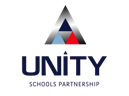 Summer breakEaster breakEaster breakSummer breakSummer breakEaster breakEaster breakSummer breakSummer breakEaster breakEaster breakSummer breakSummer breakAutumn 2019Autumn 2019Spring 2020Spring 2020Summer 2020Summer 20203/98/120/49/913/127/416/920/14/523/927/111/530/93/218/57/1010/225/5Half term14/1017/21/621/10Half term24/28/628/102/315/64/119/322/611/1116/329/618/1123/36/725/1130/313/72/12Easter breakEaster breakSummer breakSummer break9/12Easter breakEaster breakSummer breakSummer break16/12Easter breakEaster breakSummer breakSummer break22/12Christmas breakEaster breakEaster breakSummer breakSummer breakAutumn 2020Autumn 2020Spring 2021Spring 2021Summer 2021Summer 20213/94/119/47/911/126/414/918/13/521/925/110/528/91/2 17/55/108/2Half term24/5Half term12/1015/231/519/1022/27/626/101/314/62/118/321/69/1115/328/616/1122/35/723/1129/312/730/11?19/77/12Easter breakEaster breakSummer breakSummer break14/12Easter breakEaster breakSummer breakSummer breakChristmas breakEaster breakEaster breakSummer breakSummer break